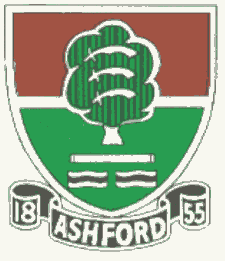               ASHFORD CRICKET CLUB                  Teams selected for Saturday 23 and Sunday 24 September              ASHFORD CRICKET CLUB                  Teams selected for Saturday 23 and Sunday 24 September              ASHFORD CRICKET CLUB                  Teams selected for Saturday 23 and Sunday 24 September              ASHFORD CRICKET CLUB                  Teams selected for Saturday 23 and Sunday 24 September              ASHFORD CRICKET CLUB                  Teams selected for Saturday 23 and Sunday 24 September              ASHFORD CRICKET CLUB                  Teams selected for Saturday 23 and Sunday 24 September              ASHFORD CRICKET CLUB                  Teams selected for Saturday 23 and Sunday 24 September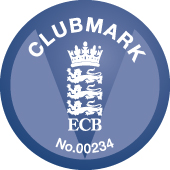 DateSaturday Saturday SundayXIFriendlyFriendlyFriendlyOppoKingstonianKingstonianHook & SouthboroughVenueHomeHomeHomeStart time12.30pm12.30pm1.00pm1Saad ChoudharySaad ChoudharyMansoor Malik2Mansoor MalikMansoor MalikJoe Balmer3Sravan ThattaSravan ThattaAndrew Tippell4Ibrar RaoIbrar RaoPaul Cousens5Bharat NegiBharat NegiConnor Cousens6Afzaal ButtAfzaal ButtTanmay Desai7Suhi TamilarasanSuhi TamilarasanIbrar Rao8Waqar RaoWaqar RaoDiljeet Gaurav9Arshad VohraArshad VohraYasir Khawar10Diljeet GauravDiljeet GauravAfzaal Butt11Jamie TiltJamie TiltJames BerressemUmpireScorerMeet time11.30am11.30am12.00pmAtShort LaneShort LaneShort LaneDirections/ContactsContact: Saad Choudhary07800 919704Contact: Saad Choudhary07800 919704Contact: Saad Choudhary07800 919704